システム設計レビューチェックリスト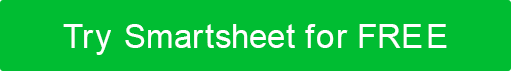 システム設計レビューチェックリスト  続きシステム設計レビューチェックリスト  続き適用。設計成果物考慮すべき主な質問または問題プロジェクト名、コントリビューター、ワークグループ、日付プロジェクトとすべてのコントリビューターの名前、特定のセクションを所有するワークグループの名前、および設計レビューの日付を含めます。主要な利害関係者主要な利害関係者を、作業グループと連絡先情報と共にリストします。実現可能性評価このプロジェクトの実現可能性評価が完了したかどうかを示します。範囲とビジネス上の理由プロジェクト憲章を含め、ビジネス上の正当性とプロジェクトの範囲を簡単に説明します。対象ユーザーまたは主要顧客を特定します。 設計アプローチ設計アプローチ、論理設計、および高レベルの物理設計について説明し、設計図面または図を含めます。制約と制限この設計には、技術的、財務的、またはビジネス上のどのような制限が影響しますか。依存 関係設計は、他のアプリケーションやサービスのリリース、または組織の変更やプロセスのボトルネックに依存していますか。仮定どのような仮定が用いられましたか?リスクこのプロジェクトにはどのようなリスクが伴い、どのように軽減しましたか?設計の代替案どのような設計代替案が評価されましたか?どのような基準が最終決定に影響を与えましたか?レポートとプロセスすべての設計レポートと分析、および変更または削除されたものについて説明してください。システムインタフェースすべてのシステムインタフェースとサービス、入力と出力、およびサードパーティの統合について説明します。ユーザインタフェースユーザーはこの設計ソリューションとどのように対話しますか?入力と出力について説明する。障害管理すべての障害状態、エラー・ロギング、検出と修正、およびリカバリー・プロセスについて説明します。 既存の欠陥の解決この設計では、どのような既存の欠陥が解決されますか?適用。設計成果物考慮すべき主な質問または問題コンプライアンスこのソリューションが対応している規制について説明する。設計は適切な規格に準拠していますか?建築アーキテクチャのスケーラビリティについて説明する。 ユーザビリティとアクセシビリティユーザビリティとアクセシビリティの観点から設計を説明する。 安全どのような種類のデータが転送および保存され、その感度はどの程度ですか?さらに、認証と承認の手段についてコメントしてください。パフォーマンスと信頼性この設計で許容できるサービス・レベル・パフォーマンスについて説明する。ネットワークまたはリモートアクセスその他のネットワーク機能について説明する。システムはリモート・アクセスに対応していますか?データと役割データベース、構造、データ フロー、整合性、ファイル、クエリの種類、および使用するシステムについて説明する。 テスティングどのような種類のテストが(実装前に)行われましたか?ハードウェアまたは機器このソリューションではどのようなハードウェア システムを使用しますか。どのオペレーティングシステムを使用していますか?配備このソリューションをどのように展開し、既存のシステムまたはプログラムで使用するかを説明する。費用1 回限りのコストと継続的なコストはいくらですか?継続的なメンテナンスをサポートするリソースはありますか?災害復旧 危機発生後のこのプログラムのファイルのリカバリ、保存期間、重要度について説明する。オペレーションズこの設計で継承される必要な保守、監査、レポート配布、またはその他の運用上の問題について説明します。特別な設計上の問題上記で説明していないその他の設計上の考慮事項を挙げる。適用。設計成果物考慮すべき主な質問または問題免責事項Web サイトで Smartsheet が提供する記事、テンプレート、または情報は、参照のみを目的としています。当社は、情報を最新かつ正確に保つよう努めていますが、本ウェブサイトまたは本ウェブサイトに含まれる情報、記事、テンプレート、または関連グラフィックに関する完全性、正確性、信頼性、適合性、または可用性について、明示的または黙示的を問わず、いかなる種類の表明または保証も行いません。したがって、お客様がそのような情報に依拠する行為は、お客様ご自身の責任において厳格に行われるものとします。